附件2第二十四届中国机器人及人工智能大赛江苏省赛工作方案一、活动名称第二十四届中国机器人及人工智能大赛江苏省赛二、组织机构指导单位：中国人工智能学会主办单位：江苏省人工智能学会三、活动介绍中国机器人与人工智能大赛（以下简称“CRAIC大赛”）由中国人工智能学会主办，是国内首个提出在机器人及人工智能领域，将关键技术研发与应用有机结合的比赛。大赛聚焦前沿技术与产业需求，设置创新、竞技、应用3大类13小类，并且是针对全国普通高等教育和职业教育的学校学生所举办的比赛，自1999年至2021年，已经成功举办了23届。2021全国总决赛有来自清华大学、哈尔滨工业大学、澳门大学、香港中文大学等全国200多所学校的1000余支队伍入围决赛。目前它是国内规模最大，影响力最强专业水平最高的机器人竞赛。同时，大赛也是教育部推荐的57项赛事之一。 “CRAIC大赛”江苏省赛于2021年8月11日在南京大学鼓楼校区线上举行。自大赛报名启动以来，江苏赛区共吸引来自南京理工大学、南京航空航天大学、苏州大学等省内25所高校的146支队伍报名参赛，涵盖创新类、竞技类、应用类等30个不同赛项。省赛有来自南京航空航天大学、苏州大学、江苏大学、金陵科技学院、中国人民解放军空军勤务学院等省内14所高校的57支参赛队伍同台竞技。另有其他赛项来自南京理工大学、南京农业大学、南京林业大学等省内19所高校的89支参赛队伍被推荐参加全国专项初赛。四、活动目的本次大赛的举办意在通过竞赛的形式引导和激励广大青年学生弘扬创新精神，搭建良好的科技创新赛事平台，助力人工智能、机器人产业发展，推动“人工智能+”“机器人+”新经济产业体系建设，积极推动广大学生参与机器人、人工智能科技创新实践、提高团队协作水平、培育创新创业精神。通过竞赛培养出一批爱创新、会动手、能协作、勇拼搏的科技精英人才。五、参赛对象及名额普通高等教育组：研究生、本科生职业教育组：中职、高职（高专）、职业本科校赛30%进省赛，省赛40%进国赛六、竞赛项目涉及相关专业（一）创新类机器人创新赛、人工智能创新赛、智能文化创意赛、产业热点赋能（智能家电方向）赛、智能制造数字孪生创新赛。（二）应用类仿人机器人全能赛、自动驾驶虚拟仿真赛、人形机器人全自主挑战赛、全地形小车设计制作赛、智能驾驶、智能车F1挑战赛、助老服务机器人赛、智能家居服务、四足机器人赛、小型机器人应用场景赛、智能分拣挑战赛。（三）竞技类无人车智能挑战赛（自主巡航、目标射击）、深度学习智能车、多足异形集体舞、室外无人车赛、iLoboke足球机器人（3VS3）、智慧农业赛、机器人火线突袭赛、仿生机器人赛、轮式足球机器人仿真赛、微型无人机自主飞行赛。七、竞赛形式线下比赛（如遇疫情则改线上）八、比赛组织与管理中国机器人及人工智能大赛组委会负责国赛竞赛工作；省赛组委会负责省赛竞赛工作；学校竞赛工作委员会负责校赛竞赛工作。（一）时间安排与流程大赛报名系统开放：2022年3月-5月。校赛完成时间：2022年5月20日前。省赛完成时间：2022年5月25-26日（暂定）。（二）校赛各参赛院校必须进行校赛，并在4月底之前提交校赛负责人，裁判组及参赛人员信息名单，校赛排名在前30%进入省赛，参赛院校务必把关参赛作品，校赛评审费用由校赛组织方自行解决。（三）省赛原则上省赛一、二等奖推荐参加国赛（排名前40%），不需要参加国赛初赛；省赛的参赛队，必须通过省赛推荐至国赛。省赛评审标准、专家组执行统一标准。一等奖获奖比例不超过15%；二等奖获奖比例不超过25%；三等奖获奖比例不超过30%。优秀指导教师奖：获得一等奖的参赛队伍指导教师可以申请该奖项；优秀组织奖：在比赛中表现突出的院校可以申请该奖项。九、活动具体内容（一）组织机构构成确定执行委员会、执行组委会、仲裁委员会、开展赛项、赛项裁判、校赛负责人名单（2022年4月30之前将电子版名单提交至大赛组委会邮箱）。1．主任委员会负责大赛日常组织与事务性指导工作，指导比赛中紧急事件处理工作，配合国家仲裁委员的工作。2．执行委员会工作内容负责大赛的整体安排和组织管理、指导裁判工作、对大赛期间的重大事项进行监控、对大赛各项组织工作和赛事工作进行监督检查、大赛日常组织与事务性工作，处理大会比赛中的紧急事件、负责宣传及招商赞助。3．仲裁委员会（国赛组委会推荐）对比赛过程出现的争议进行裁决公断。4．赛项（25个）赛项是由各赛项支持公司按照全国通知文件的标准进行推荐，预计今年将在去年7个赛项的基础上新增赛项，省赛所开展赛项最终由江苏省组委会审定公示。5．赛项裁判每个赛项配备一个赛项负责人和三个裁判,主要工作是在组委会领导下，负责本赛项的组织和评审工作，将比赛结果及时上报给组委会。遴选标准：去年获得优异成绩的指导老师优先；去年表现积极的组委会委员优先；由各赛项支持公司和组委会各推荐一名高校老师和志愿者作为赛项裁判；赛项负责人的评审要求是没有参加本赛项的老师与学生，确保比赛的公平性。根据遴选标准，确定2022年赛项裁判名单，然后上报大赛组委会进行审核，确定最终名单。6．校赛负责人主要工作：对本次大赛做好在校内的宣传工作，组织校内比赛，按照30%晋级的比例向省赛推荐队伍。遴选标准：中国人工智能学会会员优先；2021年已经是校赛负责人并且表现积极的优先。根据评审标准，组委会确定2022年校赛负责人最终名单，（二）活动通知发布确定承办单位后江苏省赛组委会发布官方通知文件并盖章发布截止时间为4月20日。（三）赛前筹备工作1．赛事沟通机制建立组委会需与各赛项支持单位进行联系、发布大赛的通知文件，号召赛项支持单位进行赛项宣传。同时，要求线下比赛的赛项支持单位公司，制定线上比赛通道作为备选方案，以防因疫情原因进行线上比赛。2．国赛组委会对赛项裁判进行专业的培训。培训内容：赛会内容的解释，各个赛项的比赛规则，评分细则，如遇到紧急情况的方案等。培训时间：待定培训统筹：省赛组委会、赛项组长（赛项裁判）3．赛项合作赞助商征集（4月-5月）赞助单位征集对象：省内机器人及人工智能类相关企业、机构园区。赞助单位权益：组委会将免费为企业引荐在大赛中获得优异成绩并且符合企业的用人标准的学生，企业可以通过大赛与高校进行合作，进行“产教融合、校企一体”，组委会可以在大赛决赛向企业提供多个展位，企业可以提供公司产品作为官方参赛用品等。具体权益可进一步跟组委会进行沟通。（四）赛事宣传工作线上宣传：通过“CRAIC大赛”江苏省赛和各大高校的官方微信公众号及网站，发布比赛通知，并且不定时更新大赛具体进程。线下宣讲：大赛各支持单位在疫情防控要求下合理进行线下宣讲活动。（五）参赛报名工作1．报名系统网站：https：//craic.yuntop.com/#/index。2．报名审核：参赛选手须为2022年全日制在籍高等院校学生，指导教师和学生须为同校在籍。学生以学校为单位组队，以团队形式参赛。同一参赛选手只能参加一个竞赛项目，不接受学生个人报名。本届竞赛采用网上报名形式，报名截止日期为5月15日，逾期报名将不予受理，报名日期截止后不得随意更换参赛选手和指导教师。具体报名流程如下：（1）手机端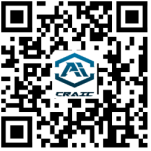 请用手机扫描右侧二维码，填写报名信息。（2）电脑端请登录https：//craic.yuntop.com/#/index通过官方网站进入报名系统并提交相应材料。注意：每个队伍可报2-5人,可报1-2名指导教师。每个队伍至多可以报2个项目。每所学校（含不同二级学院，不含分校）参加同一个比赛项目的队伍数量，省赛不能超过10个，国赛不能超过3个。（六）缴纳注册费省赛参赛费用：每个参赛项目收费800元。费用将用于比赛场地、会务组织、物料制作、专家评审费等支出，由主办单位江苏省人工智能学会收取报名费，赛后3个工作日内将开具普通电子发票发送至项目指导老师电子邮箱内。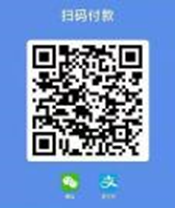 缴费方式：银行转账/扫描右方的二维码账户名称：江苏省人工智能学会开户行：交通银行南京栖霞支行账号：320006678018010081595注意：付款备注“学校+姓名+团队名称”,完成缴费的参赛队,请及时在报名系统中上传“银行转账凭证”的扫描件，上传的图片文件格式为jpg，图文清晰完整，请不要涂改、修改缴费凭证上的任何信息，赛后3个工作日内开具普通电子发票。报名时间：2022年4月20日至2022年5月15日。（七）赛事支撑保障1．人员保障招募志愿者，做好安全保卫、医疗卫生、沟通联络和场地运行等工作。2．人员培训时间安排：具体时间待定（决赛前一周）培训人员：江苏省赛组委会培训对象：赛项裁判、志愿者培训内容：给赛项裁判对赛会内容的解释、讲解各个赛项的比赛规则、评分细则、如遇到紧急情况的方案等等，给志愿者对赛会内容的解释，对志愿服务过程中注意事项的提醒，发放志愿者服装及防疫用品的正确使用等。3．决赛场地保障：待定。4．物资保障：参赛设备、电脑、桌子、椅子、LED背光板、话筒、工作牌、防疫物资等等。十、应急预案（一）线下场地变化解决方案：准备好备用场地，第一时间通知参赛人员发布官方说明。（二）场地用电、网络问题解决方案：准备好备用电源。其次，线上比赛赛项是否受到影响。若受到影响，及时暂停比赛，主持人控场，与比赛队伍进行协商。保证大赛正常进行。（三）参赛队伍对于比赛结果有异议解决方案：仲裁委员会委员调出参赛队伍的参赛录像，及时进行审查，并告知参赛队伍最终结果。（四）因疫情影响线下比赛举办解决方案：发布大赛延迟通知，并且及时在主办单位的官方微信公众号发布通知。其次，将大赛延迟通知及时告知赛项支持公司、校赛负责人、志愿者、组委会及参赛成员。